Конкурс чтецов ко Дню защиты животных5 – 11 классыЦель: формирование бережного отношения к животным, ответственности, милосердия. Ход мероприятияВедущийЧеловек, богатырскою силой играючи,Должен помнить про тихие жалобы заячьи,И притом, своему зная цену величью,Быть в ответе за каждую песенку птичью! ВедущийВ большой стране у каждого человека есть свой маленький уголок - улица, дом, где он родился. Это его маленькая Родина, а из множества таких маленьких родных уголков и состоит наша общая великая Родина....Родина начинается на пороге твоего дома. Она огромна и прекрасна. А любить Родину - значит жить с ней одной жизнью и, конечно, любить природу нашего края. ВедущийРастительный и животный мир, насчитывающий миллион видов, находится в сложной зависимости от деятельности человека. В настоящее время, когда в результате неразумного хозяйствования и химического истребления животных, многие виды безвозвратно исчезли или почти исчезли, люди повсюду начинают серьезно задумываться над тем, как велик ущерб, нанесенный природе и что надо конкретно сделать, если это возможно.Учёные подсчитали: только за последние 200 лет полностью уничтожено, стёрто с лица Земли больше двухсот видов животных. По одному в год. В наши дни гибель видов идёт быстрее. И всё потому, что люди, не зная, а часто попросту не желая признавать законы природы, напористо и грубо вмешиваются в неё. ВедущийМы можем подумать: "Ну, исчезают какие-то виды - и пусть исчезают. Обойдёмся без них". Не обойдёмся. Сейчас мы знаем, что всё в природе взаимосвязано. И если мы будем по частям убивать её, связи нарушатся, а поскольку человек - часть природы, разрушив её, он и сам может погибнуть. Поняв это, люди во всём мире стали объединяться, чтобы вместе охранять Землю.( Песня «Просьба»)Стихотворение ученицы Новиковой Валентины «На всей планете всё живёт всегда» (читает Еленчук Анна) Ведущий4 октября - Всемирный день защиты животныхМного веков назад жил святой Франциск Ассизский - основатель нищенствующего монашеского ордена, который оказывал помощь страждущим и гонимым, в том числе и братьям нашим меньшим. Франциск считался покровителем зверья. День его смерти - 4 октября 1226 года отмечают как День защиты животных во всем мире. Учитель.Защите животных посвящена в нашей школе декада охраны окружающей среды и в рамках декады мы предлагаем вашему вниманию конкурс чтецов.Оценивать конкурсные выступления по двум возрастным группам (5 – 8 и 9 – 11 классы) будет компетентное жюри в составе:12345Но сегодня учащихся школы ждёт сюрприз. Поэзию о животных представят не только конкурсанты, а и учителя русского и украинского языков: Боженова М.В., Толстунова В.Л., Сердюк А.Л., Якимчук В.Р.И первое стихотворение Сердюк А.Л. представляет стихотворение «Ворона»(Выступают учащиеся 5А и 5Б классов)ВедущийРешение о праздновании Международного дня животных было принято в 1931 году на Международном конгрессе сторонников движения в защиту природы, проходившем во Флоренции. Общества защиты животных многих стран заявили о своей готовности ежегодно отмечать эту дату и организовывать разнообразные массовые мероприятия. ВедущийК сожалению, примеру святого брата Франциска Ассизского следуют далеко не все. Всемирный фонд дикой природы (WWF) констатирует: 3 вида животных исчезают с лица Земли каждый час; 70 видов флоры и фауны планеты исчезают ежедневно; мы используем 70% мирового запаса рыбы, что превышает возможности его естественного восстановления; 35% всех видов морских животных бесследно исчезли с лица Земли; ежегодно в мире уничтожается 36 тысяч видов диких растений; за последние 25 лет биологическое разнообразие Земли сократилось на 1/3. (Выступают учащиеся 6  класса)И вновь на сцене учитель : Якимчук В.Р. __________________________________(Учащиеся 7 класса)ВедущийБольшинство людей не замечают, с какой скоростью меняется мир вокруг них. Речь идет не о растущих городах и на глазах «окультуривающихся» пейзажах. Каждый день становится последним для нескольких видов растений или животных — наших соседей. Всего за четыре года планета, на которой мы живем, стала беднее примерно на 870 видов живых существ. Как быстро идет этот процесс в нашей стране, не подсчитывали, но Красная книга Украины, очередное издание которой должно выйти в ближайшие месяцы, толще предыдущей примерно на треть.В новом издании Красной книги Украины будут фигурировать 542 вида животных.Список охраняемых представителей растительного царства гораздо внушительнее, он включает 826 видов — это примерно 3,3% от всей украинской флоры.(Учащиеся 8 класса)Толстунова В.Л. «Журавли» Н.ЗаболоцкийВедущийВ 1948 году ученые мира создали Международный союз охраны природы. По заданию этого союза зоологи, ботаники, экологи стали изучать, каким растениям и животным планеты надо помочь в первую очередь. Составили списки. Потом списки издали в виде книги. Назвали её Красная книга фактов. Это и была первая Красная книга.В Красную книгу заносятся редкие и исчезающие виды животных и растений. Красный цвет всегда был сигналом тревоги, надвигающейся опасности. Красную книгу называют документом человеческой совести. Она обращается к совести человека, призывает его одуматься и с сочувствием отнестись к братьям нашим меньшим, с которыми он разделяет пашу планету.Красная книга - это документ временного действия, потому что условия обитания животных меняются, и все новые и новые виды могут оказаться в катастрофическом положении. А наш конкурс продолжается – (9 класс – Федоренко Наталья)11 июня 2004 года в Ялте было зарегистрировано Общественное объединение «Ковчег» - единственная на ЮБК организация граждан, защищающая права бездомных животных.Все эти годы «Ковчег» активно участвовал в общественной жизни города, проводя разъяснительную работу среди населения о недопустимости жестокого отношения к братьям нашим меньшим. Всего было проведено более 30 акций: выставки питомцев, шествия, концерты, фестивали.Самое главное достижение организации – предоставление городскими властями небольшого помещения для организации в нем пункта передержки прооперированных животных.Ведущий. Наша школа проводит акцию «Помоги бездомным животным». Сегодня собрано уже ________ гривень, которые пойдут на корм для тех собак и кошек, опеку над которыми организовало общество «Ковчег», ведь забота о братьях наших меньших ложится на наши плечи.(Учащиеся 11 класса)Мы должны любить природу, ощущать её необходимость и любоваться красотой окружающего мира. Этому же учит нас искусство: поэзия, музыка. Давайте прикоснёмся к прекрасному – классическую хореографию нам представит ученица 5-Б класса _______________________________________________Слово предоставляется завучу школы _____________________(Подведение итогов)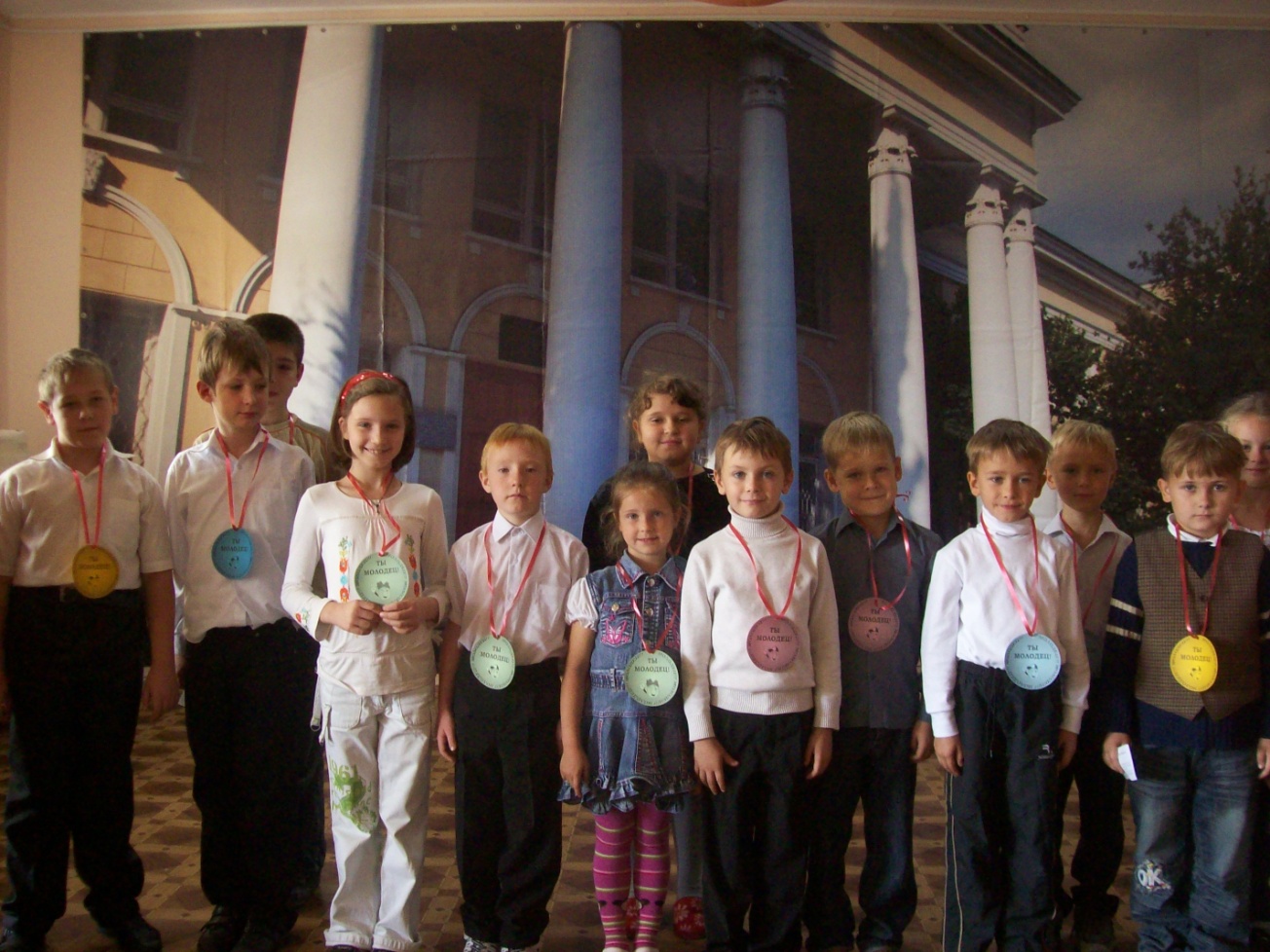 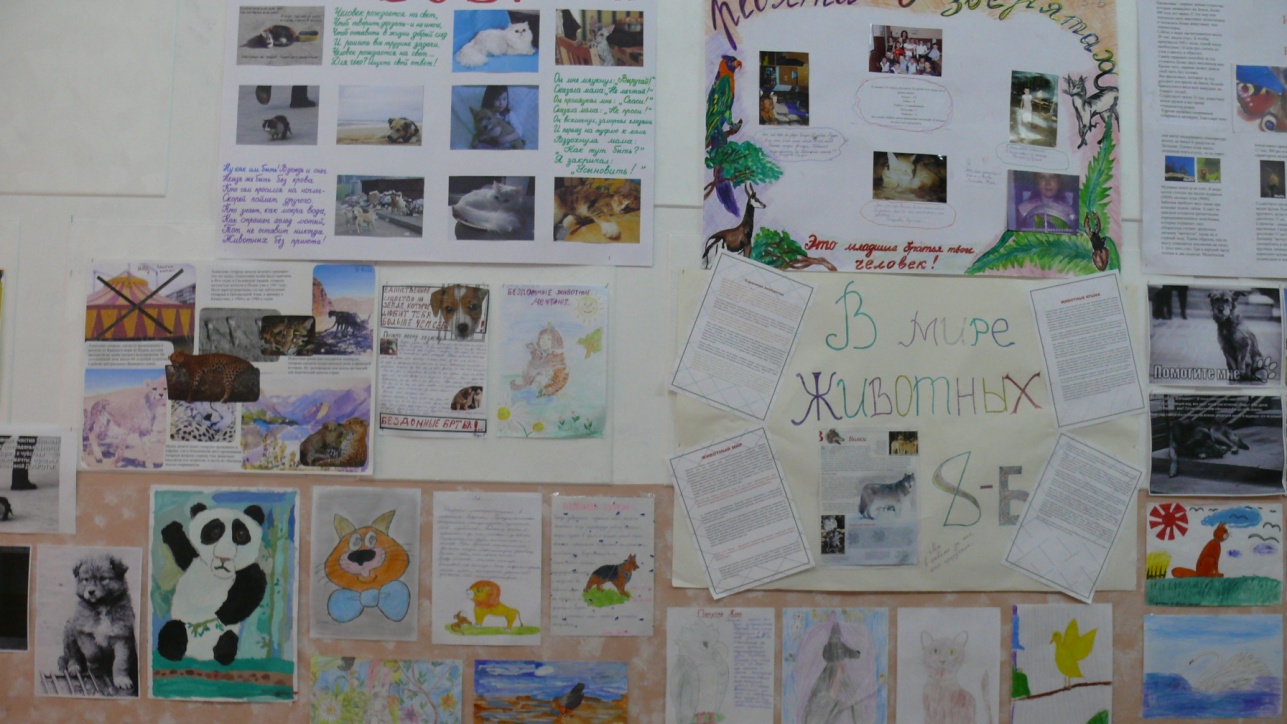 